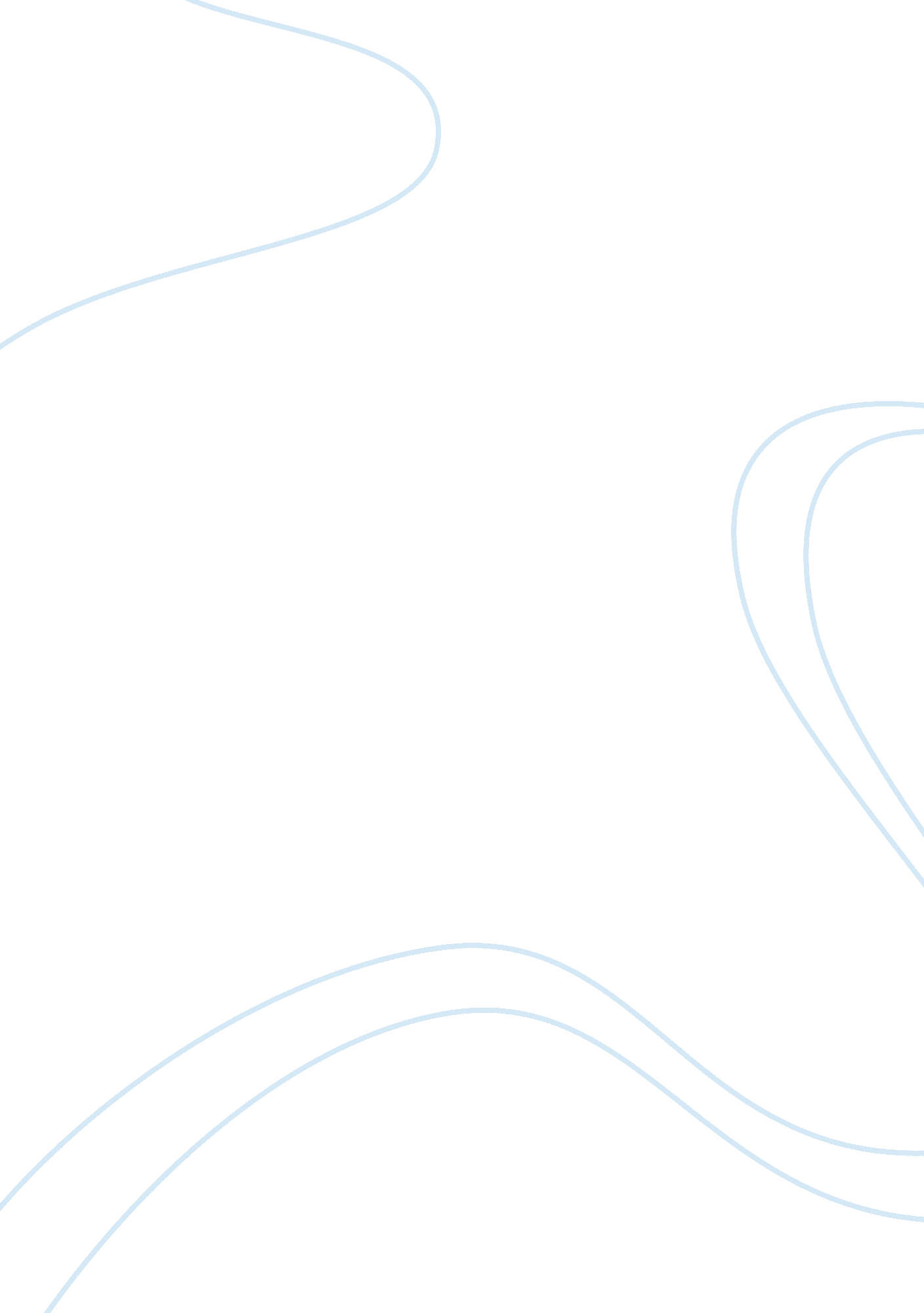 Management moduleBusiness, Management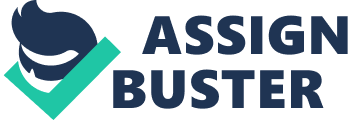 The course commences by introducing those theories that are employed in the management of individuals in organization's and progresses to ultimately address those most relevant to an organizational level of analysis. Since management and its many constituent theories have such an impact upon all of our lives, the course encourages students to critically reflect upon such theories and more especially about the practice of management. It Is Insufficient for students of management to merely " know' a theory. They need to understand the implications of its use in practice. Hence, critical thinkingis an underlying " theme" of the module. At the end of the module students should be able to: Appreciate the ambiguity and complexity inherent in the practice (and theory) f management Articulate some of the historical and contemporary issues and debates addressed by and faced by management Describe, compare and contrast and, ultimately, evaluate the various theories and concepts of management to which you have been introduced e. . Leadership, teamwork, organizationalculture, etc. Understand the importance of critical thinking and to apply it to any theory and practice of management that you may subsequently encounter Contact Hours and Student Workload 32 Hours of Lectures (Workshops/Tutorials/Seminars in addition) Lectures and Seminars The title of each lecture and the activities and discussion topics of the seminars are listed in the timetable below. The lecture schedule would be communicated to you separately. SCHEME OF WORK Lecture Session Workshop / Seminar The Management Process (* All Core Values) Group Activity: My Best Manager 2 Evolution of Management Thought progress) QUIZ FOR STUDENTS 3 Modern Day Management: Environment, Culture and International Management (* Peace)Case Study: 26/11 Unsung Heroes of Tax Hotel and Palace 4 Fundamentals of Planning Presentation by students on reel life scenarios of planning 5 The Strategic Management Process * Courage) S. W. O. T. Analysis of a chosen organization by students 6 Fundamentals of Organizing Debate on different types of structures used in organizations with valid examples 7 Organizational Change and Development (* Receptivity) Puma and Samsung Examples to be studied in class 8 Human Resource Management (*Equality) Guest Lecture by a H. R. Manager on managing human resources 9 Individual Behavior and Performance (* Sincerity)PersonalityTest of all students and Role Plays by students 10Motivation: Theory and Practice (* Perseverance) Gung Ho! Story and Presentation. Students will read the book and present its case 1 Teamwork (* Gratitude) Activity and Games on Teamwork 12 Essentials of Leadership (* Generosity) Movie Presentation: Remember the Titans! 13Communication, Conflict and Negotiation peace) Role Plays on relationship between communication and conflict management 14 Fundamentals of Control (* Humility) Issues with excess " Control" in workplace 15 Ethical Behavior and SocialResponsibility(* Goodness) Case Study Discussion in class 16 Revision Please Note that Team Building Exercise is Mandatory for all! Course Assessment Student performance in the course will be assessed via both course-work (60%) and loosed- book examination (40%). In this module course-work includes four distinct elements: Test 1 (20%) in week 6, a group- based presentation based upon a research project which you conduct during the Week 12 (20%) and simultaneously report for the same by the same week (20%) Coursework: 1 . Assessment 1: There will be a test at the end of the week 8 based on the topics covered till date. The questions will be of multiple choices where you need to answer it on the answer sheets provided for the same. . A Group Presentation based upon a research project (20%) that you will conduct during the week 12. Full details of this aspect of the course will be briefed to you in the lecture held during the week 8. Presentations should last for 15 minutes. A further 5 minutes will be allowed for you to answer questions put to you by your tutor/ examiner and peers. Your tutor will be your advisor as you plan and carry out your projects and should be your first point of call in the event of any problems or issues pertaining to the presentations. In final marking of the students, peer evaluation and tutor assessment will also be considered. 3. Individual Report. This accounts for 20% of your total course mark. Essentially, dents will have to submit a written report for the research conducted by them on the chosen organization. Remember to sign a Declaration form while submitting a Coursework!!!!! The examination will take place during the exam week of the program. The exact date for the examination will be notified in due course to you by the program office. Marking of course work and exam scripts Following the best practice developed for the mode of moderating marks will consist of sampling, where second markers review a representative sample of work first- marked by other colleagues for the purpose of: checking the consistent application of marking criteria and moderating marks awarded (a sample is taken to mean square root n where n is the number of scripts for the course and at least five Please note: 1 . A copy of the general grade descriptors used in the marking of examination and coursework questions are reproduced overleaf. Class I (a) In addition, original perspectives or insights, argued logically. (b) In addition, evidence of extensive reading of sources given by lecturer but extending the breadth of the lecture material. (c)Accurate and complete, demonstrating understanding in depth and draws upon extensive reading of the source of the lecture material. Well ordered, using good English, appropriate examples and plenty of illustrative data. 90-100% 80-89% 70-79% Class II (d) Comprehensive, although not complete. Showing understanding based on an ability to marshal information and to support arguments with appropriate examples. Good English. Some pieces of information or examples go beyond the lecture material in either depth or breadth. (e) As (d) but either occasionally lacking accuracy or with few examples. 65-69% 60-64% (f) Concise but accurate. Based largely on lecture material. Information presented Leary but lacking any originality. (g) As (f) but with occasional lapses of accuracy or logic. 55-59% 50-54% Class IV (h) Answer incomplete, with lapses in accuracy and logic. Examples few or not very relevant. Some evidence of knowledge and understanding of the subject. (I) As (h) but with serious omissions. Some sound knowledge. Presentation poor. Examples inadequate. Evidence that the question has been understood in part at least 45-49% 40-44% Fail O) Inadequate with no substance or scientific understanding but with vague general knowledge relevant to the question. Some key words or phrases. K) Rudimentary knowledge of the subject area. Even at these level, errors serious and fundamental. (l) Little hint of any knowledge. May be answer to the, wrong Question. (m) No knowledge relevant to the question but the candidate has made some effort. (n) Nothing written. 0-39% 10-19% 1-9% These grade descriptors are also used in conjunction with more detailed, question specific model answers. Common guidelines for the submission of assignment II Your work must be original and fully referenced (usingHarvardReferencing System). Any kind of plagiarism would lead to severe penalties amounting to a resubmission or marks reduced to zero. Any delay in submission from the deadline given will attract penalties as under: Under 48 hours after the deadline: Marks reduced to a maximum of 45 percent Beyond 48 hours of the deadline: Marks reduced to zero The presentations have to be made with the aid of audio-visual. You need to submit a soft copy of the written report as well. The groups would be declared in the class in Week 2. Groups cannot be changed without written permission from the Dean/ Registrar. In case there are issues with the working of the groups please try to manage them professionally. However, if unable to do, please approach your module deader at an early date. The work has to be referenced. Assessment would be based on understanding of theory as well as practical application. Any students missing the presentation will be penalized and no request what so ever will be entertained by module leader. Exception will be made only in case of written permission from the Dean/Registrar Reading Lists and Course Texts The book that has been adopted as the recommended course text for this module is Shoehorning, J. , R. , (2010), Introduction to Management, Tenth Edition, Wiley India publications. Each week during the lecture, I will recommend you read a particular section of this book to reinforce your learning of the basic theories that have Just been covered in the course of my discussions. In addition, the lecture slides of each week will contain a suggested further reading list. 